Администрация Дзержинского районаКрасноярского краяПОСТАНОВЛЕНИЕс.Дзержинское10.10.2017										№ 579-пО создании противоэпизоотической комиссии в Дзержинском районеВ целях оперативного руководства деятельностью юридических и физических лиц по предупреждению распространения и ликвидации очагов заразных болезней животных и координации указанной деятельности на территории Дзержинского района, в соответствии со ст.17 Закона Российской Федерации от 14 мая 1993 года N 4979-1 (с изменениями от 13.07.2015 г.) "О ветеринарии", с Указом Губернатора Красноярского края от 05.10.2017 № 246-уг «Об установлении ограничительных мероприятий (карантина) по заболеванию - африканской чуме свиней», руководствуясь ст. 19 Устава района, ПОСТАНОВЛЯЮ:1. Создать на время действия ограничительных мер по заболеванию - африканской чуме свиней на территории Красноярского края противоэпизоотическую комиссию.2. Утвердить состав комиссии (приложение № 1).3. Утвердить положение о противоэпизоотической комиссии (приложение № 2).4. Контроль, за исполнением настоящего постановления, возложить на заместителя главы района по сельскому хозяйству и оперативному управлению Сухарева С.Н.5. Постановление вступает в силу со дня его подписания.Глава района								Д.Н. АшаевПриложение 1к постановлению администрации районаот 10.10.2017 № 579-пСоставпротивоэпизоотической комиссии Дзержинского районаСухарев С.Н.	         заместитель главы района по сельскому хозяйству и оперативному управлению,председатель комиссии;Арбузов С.Н.		начальник отдела сельского хозяйства,				заместитель председателя комиссииАверьянов О.М.		начальник отдела ветеринарии по Дзержинскому 		району (по согласованию);Никитин С.С.                 специалист по ГО и ЧС ………………………….секретарь комиссии;           члены комиссии:Корицкий О.А.		заместитель начальника полиции ОП №1 МО МВД 				РФ «Абанский» (по согласованию);Марфин Н.И. 		глава Н-Танайского сельсовета;Гаврилов С.А. 		глава Курайского сельсовета;Фандо М.Н. 		глава Денисовского сельсовета;Судникович В.В.		глава Михайловского сельсовета;Шестопалов С.В. 	глава Шеломковского сельсовета;Терехова Н.Н. 		глава А-Ершинского сельсовета;Крапивкин В.Е. 		глава Орловского сельсовета;Сонич А.И. 		глава Дзержинского сельсоветаПриложение 2к постановлению администрации районаот 10.10.2017 № 579-пПОЛОЖЕНИЕо противоэпизоотической комиссии Дзержинского района1. Общие положения1.1. Противоэпизоотическая комиссия Дзержинского муниципального района (далее - комиссия) является действующим совещательным органом, обеспечивающим согласованные действия заинтересованных федеральных органов исполнительной власти и их территориальных органов, органов исполнительной власти края, органов местного самоуправления муниципальных образований Дзержинского муниципального района (далее - органы местного самоуправления), общественных объединений и иных организаций по решению задач, направленных на предупреждение (профилактику) возникновения очагов заразных и массовых незаразных болезней животных и обеспечение эпизоотического и ветеринарно-санитарного благополучия в Дзержинском муниципальном районе.1.2. Комиссия в своей деятельности руководствуется Конституцией Российской Федерации, федеральными конституционными законами, федеральными законами и иными нормативными правовыми актами Российской Федерации, законами Красноярского края и иными нормативными правовыми актами Красноярского края, а также данным Положением2. Основные задачи комиссии2.1. Разработка мер по обеспечению стойкого эпизоотического благополучия на территории Дзержинского муниципального района, предупреждение возникновения заразных и массовых незаразных болезней животных и их ликвидации.2.2. Рассмотрение и решение вопросов взаимодействия федеральных органов исполнительной власти и их территориальных органов, органов исполнительной власти района, органов местного самоуправления, общественных объединений и иных организаций по предупреждению возникновения заразных и массовых незаразных болезней животных.2.3. Координация деятельности противоэпизоотических комиссий, созданных в сельских поселениях района (далее - противоэпизоотические комиссии), оказание им необходимой консультативной и практической помощи в выполнении мероприятий, направленных на предупреждение возникновения и ликвидацию заразных и массовых незаразных болезней животных.2.4. Подготовка и внесение в установленном порядке предложений по разработке проектов законов Красноярского края и иных нормативных правовых актов, направленных на обеспечение эпизоотического благополучия в Красноярском крае3. Основные функции комиссии3.1. Организует оперативное рассмотрение вопросов, связанных с угрозой возникновения, предупреждения или ликвидации карантинных и особо опасных болезней животных, в том числе болезней, общих для человека и животных, на территории Рыбинского муниципального района.3.2. Организует осуществление комплексных организационных, режимно-ограничительных, административных, хозяйственных, ветеринарных (в том числе ветеринарно-санитарных, противоэпизоотических, лечебно-профилактических) мероприятий, предусматривающих особые условия и режимы ведения хозяйственной и иной деятельности при содержании животных, разработку схем передвижения населения, транспортных средств, грузов, товаров и животных в неблагополучных и угрожаемых зонах, направленных на предотвращение возникновения и (или) распространения, локализацию и ликвидацию заразных и массовых незаразных болезней животных, улучшение эпизоотической обстановки, координирует и контролирует их выполнение.3.3. Осуществляет координацию привлечения и распределения сил и средств (специалистов, транспорта, имущества и т.д.) органов исполнительной власти края, государственной ветеринарной службы, иных органов и организаций для участия в обеспечении режима ограничительных мероприятий (карантина).3.4. Рассматривает и оценивает состояние эпизоотической обстановки на территории Дзержинского муниципального района и прогнозы ее изменения.3.5. Информирует главу района о случаях возникновения заразных и массовых незаразных болезней животных и принятых мерах их ликвидации.3.6. Готовит предложения по решению вопросов предупреждения возникновения очагов заразных и массовых незаразных болезней животных и обеспечению эпизоотического благополучия в Дзержинском районе.4. Права комиссииКомиссия при осуществлении своей деятельности имеет право:4.1. Запрашивать в установленном порядке у территориальных органов федеральных органов исполнительной власти, органов исполнительной власти района, органов местного самоуправления, организаций, юридических и физических лиц информацию по вопросам, относящимся к сфере ветеринарии, в пределах своей компетенции.4.2. Получать от противоэпизоотических комиссий информацию о возникновении заразной или массовой незаразной болезни животных, неудовлетворительной эпизоотической обстановке, нарушениях требований ветеринарного законодательства Российской Федерации, невыполнении нормативных правовых актов Губернатора области и Правительства области, принятых в целях обеспечения эпизоотического благополучия в Красноярском крае.4.3. Заслушивать на заседаниях комиссии информацию должностных лиц органов исполнительной власти края, юридических лиц независимо от их ведомственной подчиненности и организационно-правовой формы, а также физических лиц по вопросам, рассматриваемым на заседании комиссии или относящимся к компетенции комиссии.4.4. Разрабатывать предложения по совершенствованию законодательства Красноярского края в сфере ветеринарии, предложения по вопросам, входящим в компетенцию комиссии, и в установленном порядке вносить их на рассмотрение Правительства края.4.5. Привлекать в установленном порядке специалистов органов исполнительной власти края и иных организаций для участия в подготовке решений по вопросам, входящим в компетенцию комиссии.4.6. Вносить в соответствующие органы предложения о привлечении к дисциплинарной, административной и уголовной ответственности должностных лиц, по вине которых допущены случаи возникновения заразных и массовых незаразных болезней животных в Дзержинском муниципальном районе, а также случаи нарушения законодательства Российской Федерации и Красноярском крае в сфере ветеринарии.5. Организация деятельности комиссии5.1. Состав комиссии утверждается постановлением администрации Дзержинского муниципального района.5.2. Комиссию возглавляет председатель, являющийся заместителем главы Дзержинского муниципального района.5.3. Председатель комиссии руководит ее деятельностью, утверждает планы работы комиссии, несет ответственность за выполнение возложенных на комиссию задач.5.4. Заседания комиссии проводятся по мере необходимости, но не реже одного раза в месяц.5.5. Заседания комиссии проводит ее председатель или его заместитель.5.6. Заседание комиссии считается правомочным, если на нем присутствует не менее 2/3 ее членов.5.7. О дате, месте проведения и повестке дня секретарь комиссии информирует членов комиссии не позднее чем за три рабочих дня до начала очередного заседания.5.8. На заседания комиссии могут приглашаться представители территориальных органов федеральных органов исполнительной власти, органов исполнительной власти края, заинтересованных юридических лиц, средств массовой информации, а также специалисты, общественные деятели, научные работники, иные лица.5.9. Решения комиссии принимаются простым большинством голосов присутствующих на заседании членов комиссии. В случае равенства голосов решающим является голос председателя комиссии.5.10. Решения комиссии оформляются протоколом, который подписывается председателем комиссии или его заместителем, председательствующим на заседании, и секретарем комиссии.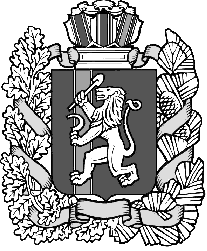 